Newsletter February 2022Website      http://nazarethlutheranchurch.yolasite.com/Marcia Kisner, PastorEileen Lewis, Administrative AssistantFrom the Pastor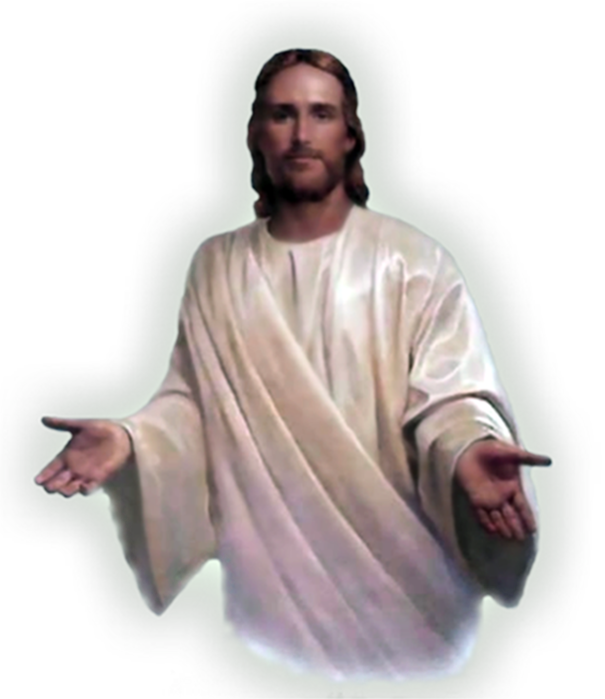 Matthew 28:18-2018 And Jesus came and said to them, “All authority in heaven and on earth has been given to me. 19 Go therefore and make disciples of all nations, baptizing them in[a] the name of the Father and of the Son and of the Holy Spirit, 20 teaching them to observe all that I have commanded you. And behold, I am with you always, to the end of the age.”  Something new is about to happen for me and for you.  I will be serving more of God’s people by visiting and doing pastoral care to people in First Lutheran Church in Newton.  The pastor of that congregation has retired and our friend Pastor Kari Lee told them I might be able to help them out by visiting and taking people communion.  I immediately thought of Jesus sending all of us out to make disciples of all nations.  It will be such a joy to be of service to others.  I have been praying for ways to help others and to help myself grow as a servant of God.  I begin on Thursday, March 3 and will continue on the Thursdays following March 10.  March 10 will be another open ministry for us here at Nazareth.  I invited area pastors to worship, sing, share, and eat at Nazareth.  I was invited to a text study and then they invited me to be a part of their conference meeting.  I am not a part of their conference but they said there are no boundries.  So, I invited them to Nazareth to enjoy God’s beautiful church.Sunday, afternoon we will have the church council retreat and then we will share what ministries will be happening this year.  Of course VBS, the play and dinner, Silent Auction, and of course Lefsa and Kringla sales.  Look for other possiblilites to come up on our calendar.In Our Prayers This MonthAll the people of the world as COVID-19 threaten.All people with cancer, Ruth Olson, Jayna  Grauerholz, Ken Bauge, Allan Duhn, Pastor Melisa Bracht-Wagner, Nancy Reed, Matt Carver, Neal & Denise Kisner, Greg Leavengood, Nathan Hovland, Alyce Madren, April Leber, Shirley, Brandon Sorenson, Mike Peterson, Jean Olson, Tim Barker, Lori Ness, Shari Kisner, Liam Griggs, Neal Hovland, Mary Ann Apland, Scott, John, Janet & Roger Thorsen, And all Veterans, & active military especially Drayke & Dylan Eshelman, Jacob Morgan, Taylor Bartleson, Alex Kuberry, Jackson and Winter Ringgenberg.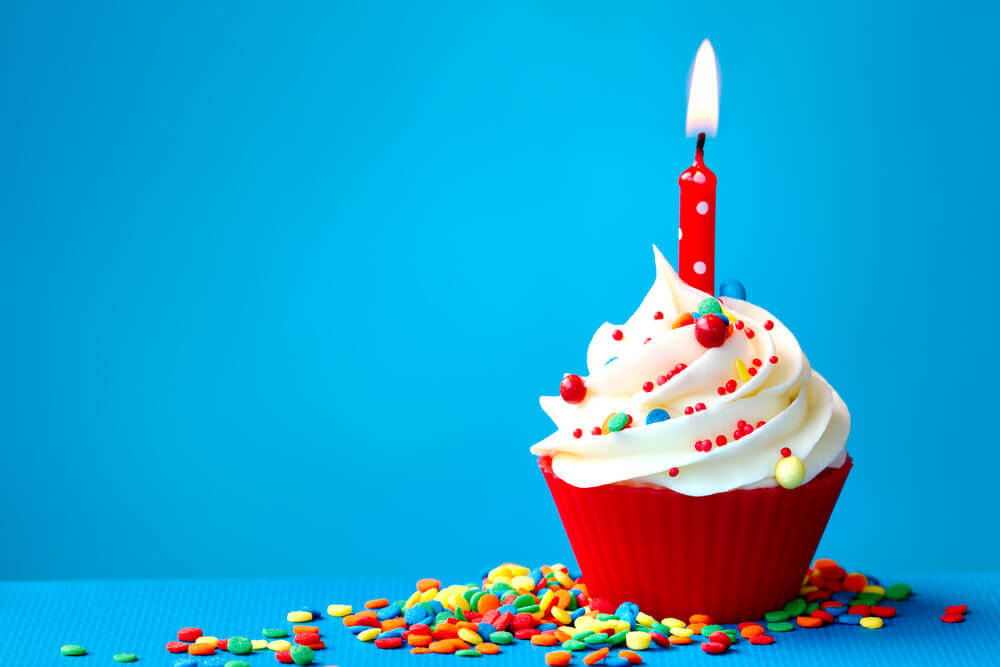 February Birthdays1 Jordan Aust2 Doug Larkin2 John Egeland4 Richard Ness 6 Bill Hook8 Lilli Hasbrouck9 Ellen Olson26 Jason Hasbrouck28 Becca Hasbrouck31 Joan Weatherman1 Jordan Aust2 Doug Larkin2 John Egeland4 Richard Ness 6 Bill Hook8 Lilli Hasbrouck9 Ellen Olson26 Jason Hasbrouck28 Becca Hasbrouck31 Joan Weatherman7 Becky Lewis			7 Quenton Ullom8 Caden Hasbrouck			10 Wendy Ringgenberg18 Taylor Larkin			24 Janna GrauerholzPlease call Eileen at the church office, 515-383-4328 to let her know if you know of a birthday that is missing or incorrect.Children’s Sunday School  New Worship Sharing and Sunday school opportunityOn Sunday, 2/20 I invited the children from Sunday school to share a Bible story in worship.  I’m looking to have the children act out other Bible stories.  In the past month we have been learning and sharing stories about Paul.  I’m looking forward to having the children sharing more with all of you.A Lovely Retirement PartyIn February Mark Lewis retired and Eileen threw him a surprise (yes Mark did not have a clue) party.  It was so wonderful.  My favorite part was Mark introducing us to everyone who was there; his family, friends, and work family.  Thank you Eileen for all your work and inviting all of us to celebrate Mark and his retirement.  There were sheets on the table saying what Mark had to look forward to in his retirement.  My favorite was the extra time for reading and nap time.  We at Nazareth wish the very best for Mark in his retirement.  Today, Mark shared, “I like being retired.”  We are all so happy for him.  I think we should have more parties here at Nazareth, either retirement, birthday, or just to have fun.Speaking of Having Fun	On March 11, at 6:30 pm, Nazareth will be hosting a Game Night at church for anyone who wants to come and socialize and play some games.  We aren’t sure what games, but probably Uno and Sequence or maybe even Charades!	Please come and bring a snack to share!Cambridge Community Coffee Hour	If you remember, last year we tried to have a open invitation for a community fellowship time.  We had a number of visitors and it was really nice interacting with our neighbors.  The get togethers ended with the holiday season, but we have missed getting together and are starting up again.	Our next Cambridge Community  Coffee hour will be on March 19th from 9:00 AM to 11:00 AM. We will be here at the church and there will be coffee and tea and cookies.  You are welcome to bring something else to drink if you would like.	There is no age limit on coming, bring your kids (there is entertainment for them), bring your friends, and your neighbors.	We would love to see you!!Ash Wednesday Service	Ash Wednesday marks the beginning of Lent. Its roots lie in the ancient Jewish festival of Yom Kipper, the day of Atonement. It means “at-one-ment.” If we are to be one with God, with creation, with each other, then we must face who we are, make our confession, and open ourselves to the supportive power of God as we journey towards new life. So, Ash Wednesday is a day of confession and commitment to the Lenten journey. 	Ash Wednesday worship service is on Wednesday, March 2, 6:30pm.Christ-Like Actions for Lent	To help you experience the meaning of Lent, here is a list of actions you could do in the Spirit of Christ:Write a letter to someone who longs to hear from youOffer to baby-sit for a few hours	Pray for someone who has no one to pray forBe patient with someone when you don’t feel like itApologize to someone whom you have hurtFast on Good Friday.ABOUT LENTIn the early church people became catechumens (those being instructed) as many as three years before expecting to be baptized. In this period, they practiced the Christian lifestyle, learning what it meant to live the Christian faith. When they and their sponsors felt they were ready, they were enrolled as “electi” (chosen ones) for a final six to twelve-week period of preparation leading to the principal festival of baptism. During this time, they prayed, fasted, and were taught the creeds and the Lord’s Prayer. 	The entire faith community prayed and fasted with them, as preparation for the celebration of baptism as a corporate rather than an individual or family event. Out of this period of prayer and fasting emerged this season of Lent. 	Lent was also a time for reconciliation of those who, by reason of grave sin, had been excluded from the central action of the community, the celebration of the Lord’s Supper, prayer, fasting, and acts of charity were essential parts of the process of reconciliation. Again, this was a corporate as well as personal action, the entire community confessing their sin and praying for those under doing the special penitential discipline. So Lent emerged as a period of penitence and of preparation for the highlight of the year, the festival of Easter and renewal of covenant. 	In the Middle Ages, Lent had become very “me” oriented. It became a time of grieving over my sin, worrying about whether or not I am saved. As a result, it was time for cultivating personal holiness and discipline. 	Today, Lent can be a time for reintroducing ourselves to our Christian roots through Bible study, a time when we prepare ourselves to reaffirm our membership in the community of faith and reclaim the responsibility, we have for each other and the world. It is time for almsgiving and service. 	During Lent we can acknowledge that we are God’s stewards and, as such, have a role to play in the present and future history of God’s creation. As the spring season is the reawakening of nature’s beauty and growth, so Lent is a time for spiritual renewal and recommitment. Have a blessed Lenten season!Income ReportThe church needs $5,545.83 monthly to meet budget and does so through your generous giving.Nazareth Lutheran Church Council Planning RetreatSunday, February 20, 2022Meeting was called to order at 11:48 by President Mark Lewis following lunch/fellowship.  Council members dined on chili with cornbread, sour cream, shredded cheese and crackers, ham and cheese sliders, spinach/artichoke dip with chips, veggie tray, pineapple fluff, and vast quantities of kringla, cookies, brownies, etc, etc, etc.  Present for the feast / meeting were Mark Lewis, Dave Lewis, Vince Tomlinson, John Egeland, Lisa Smith, Nathan Hovland, Pastor Marcia, Joyce Allen, and Church Administrator Eileen Lewis.  Minutes from the December 19, 2021 meeting were approved as read.Treasurer’s Report:  The General Fund is in excellent shape.  First, your generous offering for the month was 8,590.00. And thanks to the hard-working “church ladies” another $50 worth of Kringla sales was added.  And lastly, we received a very generous, anonymous donation in the amount of $11,000, thus creating a grand total of $19,640.00 in deposits.  Disbursements came to a total of $6,366.58, with a one-time payment of $588.11 for furnace repair, and $150 in snow removal, which hopefully won’t happen too many more times.  Pianist Sheila Duhn requested (numerous times) that she not be compensated for playing for us, so there was no pianist payment, leaving a total of $6,366.58 in disbursements.  So, the opening balance of $7,384.19 ended at a grand total of $20,657.61.  Discussion then given where to best place the donation, either General Fund, or Capital Improvement where it would draw more interest?  Ideas tabled to later in the meeting.  Capital Improvement has a balance of $21,969.69, and the statement from Mission Investment was not received by Lisa in time to add the interest for a true balance by meeting time. SCRIP has an opening balance of $2,890.53, to which $900 was deposited.  Disbursements totaled $533.50, leaving a balance of $3,257.03.  The $38.45 from Kringla/Lefsa sales in December hasn’t been transferred to General Fund yet.  Additional SCRIP funds will be transferred to General Fund once the remainder of the gift card payments comes in, amount yet to be determined.  At least $1000 will remain in SCRIP.Pastor’s Report:  Confirmation class is going well, as is children’s Sunday School.  The children are enjoying games, crafts, stories, and acting them out.  During worship today, the class presented the story of Paul in prison during an earthquake, then the prison guard and his family finding salvation.  Pastor hopes to present a skit by the children at least once a month.  Eileen suggested the class pick out which story they want to present in skit form.  And starting Thursday, Pastor will be providing Pastoral Care at First Lutheran in Newton, which she’ll do weekly.Committee Reports:  Property:  The hand rail going from the overflow room to the pulpit has been added.  The brass cleaner Eileen requested has been donated, so the cross is nice and shiny, except for one thumb print, and one of the candle holders looks great.Christian Ed:  Going wellStewardship:  Nothing new to reportIn reach/outreach:  So far, $370 in yesterday’s Kumla sales has been counted, not including expenses.  Vince has been keeping close track of potato to Kumla ratio to know better how many pounds of potatoes will be needed, as well as how much ham.  Since more orders came in after the deadline than before, a list of requestors will be kept, and if someone on this year’s order list doesn’t sign up before next year’s deadline, they will receive a phone call.  A friendly one.Music and Worship:  Good through Easter.  A request was made for the choir to sing “My Chains Are Gone” which will be sung on Easter Sunday.Old Business:  Since Kringla sales went so well during Christmas, it was suggested to make Kringla available during Holy Week as well.  Mark then suggested having one Saturday morning a month to gather at NLC for Kringla and coffee.  Ideas were kicked around for a catchy name for the gathering, and in the end, it was decided on “Cambridge Community Coffee.”  The first coffee klatch is slated for Saturday, March 19, 9:00 – 11:00 AM.  Eileen will create a flyer which will be hung up around town and on the Cambridge Facebook page.  Along the same lines, another game night is scheduled for Friday, March 11 at 6:30 PM.New Business:  It was brought to the church’s attention that we have no contract in place for those who are utilizing NLC for personal events.  For insurance purposes, it is a good idea to protect ourselves in the case of someone having, for instance, a baby shower or wedding, and one of their attendees accidently breaks one of our (priceless) stained glass windows. Without something in writing to hold them responsible, well….  So, a preliminary contract was printed off that a neighboring church uses for those very situations.  Council members were given a copy to review, and will be finalized next month.  Eileen will call our insurance company to see if anything else should be added.Next on the agenda was our organ.  Ellen LOVES this organ, and claims it’s fine except for the pedals, one of which needs repair.  Trinity has a similar organ they plan to replace.  There is only one organ repair company (of which we are aware) in Buffalo Iowa, and we have no idea if the organ at Trinity needs any work, so the question is repair vs replace. Lisa noted it would be worth looking into the organ, and Ellen did state she is more than willing to check it out as well. Then the question is if the organ at Trinity is worth the taking, where to store it?  The basement has flooded more than once, and as heavy as organs are, no one wants to haul that up and down the stairs any time there’s a heavy rain.  Since no one except kids plays the upright piano, it was suggested to find a new home for the upright and possibly store the Trinity organ in its place.  In the end, Pastor Marcia moved Eileen and Ellen check out the organ at Trinity, Dave seconded.  Motion carried.  (Side note, Nathan was voluntold to accompany Eileen and Ellen, who voted Nay to the motion.)      	Discussion was then directed to the Grandfather clock donated by the Duberkkes that hasn’t worked for some time.  Pastor Marcia stated she really didn’t like that it chimes every 15 minutes, which is very distracting during service.  It was pointed out that it can be programmed to only chime on the hour, which is much more acceptable.  Ideas for repair businesses were thrown around, and in the end, Pastor Marcia will reach out to Scott Duberkke to see if he is still willing to have the clock repaired as was the “agreement” when it was donated, or Vince will contact his “clock guy” as a fall back.     	Then there’s the issue of our vacuum cleaner, which has lost all of its suction power.  Rather than have the church go through the expense of a new one, Mark and Eileen have agreed to lend their Kirby indefinitely, with the caveat that they may occasionally take it home for personal use.  Since the vacuum is a donation, the only motion necessary was to be moved to a gracious and resounding THANK YOU!     	And speaking of Eileen, now that Mark is retired, she no longer has health insurance. She is able to get on the church’s insurance as long as she works at least 20 hours a week.  She is willing to pay for it, but to date, no idea what the amount is.  No motion was made since this was just a preliminary inquiry to ascertain if it was okay to look into it.  Since we all love Eileen and know how hard she works for this church, no objection was made to looking into obtaining insurance through the church, and the issue will be discussed again next meeting after having a better idea of cost.     	Next order of business was directed to upgrades needed at the parsonage.  The list includes, but is not limited to:	Front door needs paint or be replaced	Back door railing needs repair	Linoleum replaced throughout the house (kitchen, bathroom, hallway)	Carpet on stairs shampooed or replaced	Bathroom needs updating	Basement has water damage and mold that needs cleaning	Basement has four old water heaters and some out dated computers to be hauled away	Washer and dryer moved from the basement to the upstairsPastor Marcia will find out when Cambridge has its city-wide clean-up days to dispose of the heaters, and Joyce will find out where to donate computers.  The rest will be a work in progress.  No motions made, no dates set.     	To get more in touch with the times, and add a little excitement, Pastor Marcia wants to bedeck the church with video equipment.  This way, services can be recorded and sent out to those who are out of town, or who can’t attend in person for one reason or another. Services can either be streamed on Facebook, or seen on Huxley’s cable channel.  A Mevo camera costs $328.99 plus tax, and we already have a tripod for it, and Eileen has the app on her phone to run the video system.  In addition, Trinity has the same system so we have an expert on hand to help with the set-up and answer any questions. For our viewing pleasure within Nazareth, the idea of a projector and screen was brought up.  That way, we can have the Bible readings, words to hymns, and prayers right in front of us.  Discussion given to its cost, difficulty in mounting the screen and having to pull it down and raise it up, and just the overall mediocre image quality of a projector system. So, a large screen TV was suggested instead.  An 85” would run about $1300, $45 for a bracket, and a laptop to run the system would be about $300.  This could be mounted where the chimes hang that are seldom if ever used.  Lisa suggested before we make any final decisions about the screen size we should cut out a cardboard replica and place it where we hope to mount the TV.  Sometimes things look fine in the store, but end up being way too small or large once it gets to its destination.  Vince also pointed out an electrician might have to check the wiring to make sure our circuits can handle the extra load.  Nathan has a neighbor who is an electrician and will see if he will donate his sage advice to save us a little money as electricians don’t come cheap.  Nathan moved that we begin the investigation process into getting a large screen TV system, seconded by Lisa; motion carried.     Last order of business was NLC’s event calendar for 2022, which is as follows:	March 2 – Ash Wednesday Service at 6:30                      10 – Pastor Marcia hosts a conference with other pastors, and providing lunch                      11 – Game night at NCL                      19 – Cambridge Community Coffee at NLC 9:00 – 11:00Apr 10 – Palm Sunday Service at 10:15 A.M.                   14 – Maundy Thursday Service at 6:30 P.M.                   15 – Good Friday Service at 6:30 P.M.	       17 – Easter Breakfast at 9:00 A.M.	               Egg hunt at 9:45                           Easter Worship at 10:15	May 1 – Ladies Tea at 2:00 P.M.                    8 – Senior quilt Sunday	June 11 – Silent Auction at Dorcas Hall                     12 – Worship in the Park	July – Dinner theatre; dates TBA	July 31 – Start of school supply drive	Aug 7 – School supply drive                   14 – School supply drive	       8-12 – VBS	Oct 8, 15, 22, 29 – Lefsa, Kringla, maybe Krumkake baking	Nov 5, 12 – more baking days	        19 – Cambridge Shopping Extravaganza	Dec 24 – Christmas Eve candlelight service at 7:00 PM                   25 – Christmas Worship at 10:15 followed by potluckThere being no further business, meeting was adjourned at 2:22 PM by President Mark Lewis, and closed with Lord’s Prayer.						Respectfully submitted by Joyce Allen, Council Secretary.Upcoming Worship VolunteersBible StudyCheck out the Bible Study calendar on the church website.  With Lent starting you may want to prepare for the resurrection by spending time with Jesus and the bible~~~~~~~~~~~~~~~~~~~~ACHIEVE INNER PEACE BY MAKING IT A HABIT TO PRAY. FIND THEGOODNESS IN PEOPLEAND SPREAD HAPPINESSActivities for the Month of MarchTuesday	Mar 1:	6:00 PM Food PantryWednesday	   Ash WednesdayMar 2:	6:30 PM ServiceSunday	9:15 Adult Sunday SchoolMar 6:	10:15 Worship		11:15 Kid’s Sunday SchoolTuesdayMar 8:	6:00 PM Food PantryWednesdayMar 9:	1:30 PM ConfirmationFridayMar 11:	6:30 PM Game NightSunday	9:15 Adult Sunday SchoolMar 13:	10:15 Worship		11:15 Kid’s Sunday SchoolTuesdayMar 15:	6:00 PM Food PantryWednesdayMar 16:	1:30 PM Confirmation Saturday	Cambridge CommunityMar 19:	9:00-11:00AM CoffeeSunday	9:15 Adult Sunday SchoolMar 20:	10:15 Worship		11:15 Kid’s Sunday SchoolTuesdayMar 22:	6:00 PM Food PantryWednesdayMar 23:	1:30 PM ConfirmationSunday	9:15 Adult Sunday SchoolMar 27:	10:15 Worship		11:15 Kid’s Sunday SchoolTuesdayMar 29:	6:00 PM Food PantryWednesdayMar 30:	1:30 PM ConfirmationI Wish You EnoughRecently overheard was a father and daughter in their last moments together at the airport. They had announced the departure, and they were standing near the security gate, they hugged, and the father said, 'I love you, and I wish you enough.' The daughter replied, 'Dad, our life together has been more than enough. Your love is all I ever needed. I wish you enough, too, Dad.' They kissed and the daughter left. The father walked over to the window where I was seated. Standing there I could see he wanted and needed to cry. I tried not to intrude on his privacy, but he welcomed me in by asking, 'Did you ever say good-bye to someone knowing it would be forever?' 'Yes, I have,' I replied. 'Forgive me for asking, but why is this a forever good-bye?' 'I am old, and she lives so far away. I have challenges ahead and the reality is - the next trip back will be for my funeral,' he said. 'When you were saying good-bye, I heard you say, 'I wish you enough.' May I ask what that means?' He began to smile. 'That's a wish that has been handed down from other generations. My parents used to say it to everyone.' He paused a moment and looked up as if trying to remember it in detail, and he smiled even more. 'When we said, 'I wish you enough,' we were wanting the other person to have a life filled with just enough good things to sustain them.' Then turning toward me, he shared the following as if he were reciting it from memory. I wish you enough sun to keep your attitude bright no matter how gray the day may appear. I wish you enough rain to appreciate the sun even more. I wish you enough happiness to keep your spirit alive and everlasting. I wish you enough pain so that even the smallest of joys in life may appear bigger. I wish you enough gain to satisfy your wanting. I wish you enough loss to appreciate all that you possess. I wish you enough to get you through the final good-bye. He then began to cry and walked away. To all you - "I WISH YOU ENOUGH"PuzzlesISAIAH CHAPTER ONE AHAZ 		ISRAEL 		BEASTS 		JUDGES 	BLOOD 	KNOWETH 		BURNT 	LEARN 		CALLING 		LODGE 	CANNOT 	WIDOW	MOUTH 	CLEAN 		PURPOSE 		COUNTRY 	RESTORE 	HATETHDESIRED 	SODOM 		DESOLATE 		THIEVES 	ENEMIES 	THOUGH 		FORSAKE 	UZZIAH 		FULL		 	WEARY 	GIFTS 		WHITE 	ZION			GOATSAnagrams Unscramble the letters to find the name of a person in the BibleOMESS			_______POSE HJ			_______I MOAN			_______ENHANCE BUZZARD		_______A LUSH THEME		_______ARM AHAB			_______HAZE HIKE			_______HE CON			_______JAIL, EH			_______January Offering Atttendance1/2 $       15,700.00 41/9 $         1,510.00 151/16 $         1,135.00 161/23 $         1,105.00 161/30 $               175.00 18Total $         19,625.00 February Offering Attendance2/6 $         1,783.00 202/13 $            275.00 132/20 $         1,315.00 252/27Total $         3,373.00 MarchGreeters/UshersLectorAlter Guild3/2 Ash WednesdayVinceVinceSteve3/6DaveWendyVince3/13Doug EileenWendy3/20JohnEllenDale3/27KevinJohnJessicaAprilGreeters/UshersLectorAlter Guild4/3MarkJoyceJohn4/10MikeMikeKevin4/14 Maundy ThursdayNathanMarkJoyce4/15 Good FridayRay4/17 Easter SundaySteveNathan Lisa4/27VinceRayMarkMayGreeters/UshersLectorAlter Guild5/1DaveSteveMike5/8Doug VinceNathan5/15JohnWendySteve5/22KevinEileenVince5/29MarkEllenWendyBUYERHBLOCCHPEALHURRAHLLLBEAKRESSUTITUPEONWANSODITZSFNAPTOSBONERSZSITNUTSRDPIROAUENASAPOOLRTISHTLOGTEBOFCURSNAINPOFDWBCGPEELZROtBIDEUADTRDNUSIUMGRAGLJHEKENEZRUBTRSLEIRNSOSLMATHYHIOENEWMOERWITHONOVDWROHALOOEELGTEUEOUARIDATRESASHTGTMSEITATEEnASHYHHITWLHEBERs